Wahlprotokoll vom      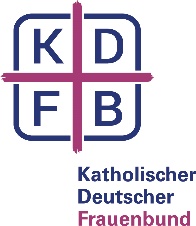 im Zweigverein      Namen der Mitglieder des Wahlausschusses bzw. Wahlleiter*inAnzahl der stimmberechtigten Mitglieder:      WahlergebnisVorstandsteam Im Team ist eine Frau für die Finanzen und eine für die Schriftführung zuständig. Die Funktionen können in der 1. Sitzung verteilt werden. Bitte die Funktion angeben.Ansprechpartnerin VerbraucherService (VSB) im KDFB*Ansprechpartnerin Landfrauenvereinigung des KDFB**falls keine eigene Kandidatin für dieses Amt zur Verfügung steht, kann auch eine Person aus der Vorstandschaft als Ansprechpartnerin gewählt werdenBeisitzerinnenDelegierte zur Delegiertenversammlung (je angefangene 100 Mitglieder eine Delegierte, 
Delegierte sollen Mitglied der engeren Vorstandschaft sein)Zwei KassenprüferinnenZur Ansprechpartnerin in der Vorstandschaft für Eltern-Kind-Gruppen-Leiterinnen wird benannt:Name:      Vertreterin der Eltern-Kind-Gruppe:Name:      Vertreterin der Junge Frauen Gruppe:Name:      geistlicher Beirat/geistliche Beirätin:Name:      	Ort, Datum	Unterschrift der Mitglieder des WahlausschussesNameJaNeinEnthal-tungFunktionNameJaNeinEnthaltungNameJaNeinEnthaltungNameJaNeinEnthaltungNameJaNeinEnthaltungNameJaNeinEnthaltung